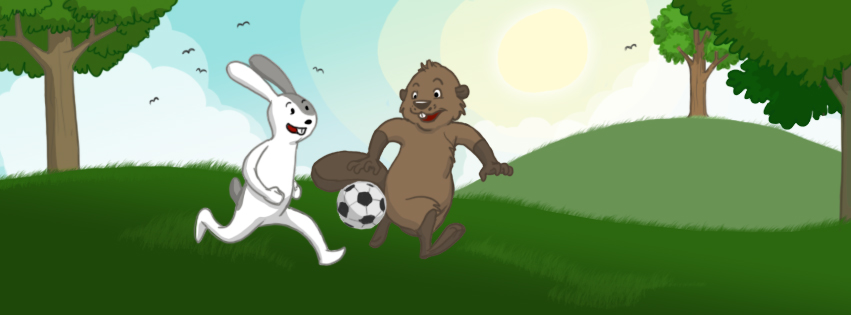 Vortrag «Freundschaft: Warum Kinder sie brauchen und wie Eltern sie stärken können»Für die meisten Mädchen und Jungen sind Freundschaften untrennbar mit einer glücklichen Kindheit verbunden. Wie schön, wenn man Gefährten hat, die für einen da sind, mit denen man spielen, etwas erleben und teilen kann. Doch wie entwickeln sich Freundschaften? Was erwarten Kinder in welchem Alter von einem Freund? Und wie können Sie als Eltern:einen guten Nährboden für schöne und beständige Freundschaften schaffen?Ihr Kind bei der Kontaktaufnahme unterstützen – wenn es beispielsweise schüchtern ist oder mit seiner ungestümen Art bei anderen aneckt?Ihrem Kind vermitteln, was es braucht, um ein guter Freund zu sein?bei Konflikten für Ihr Kind da sein, ohne ihm zu viel abzunehmen?In einem kurzweiligen und alltagsnahen Vortrag gibt Sandra Andermatt Antworten auf diese und weitere Fragen rund um Kinderfreundschaften. Der Vortrag richtet sich an Eltern von Kindern des Kindergartens, der Unter- und Mittelstufe sowie an pädagogische Fachkräfte.Datum:Uhrzeit: Veranstaltungsort: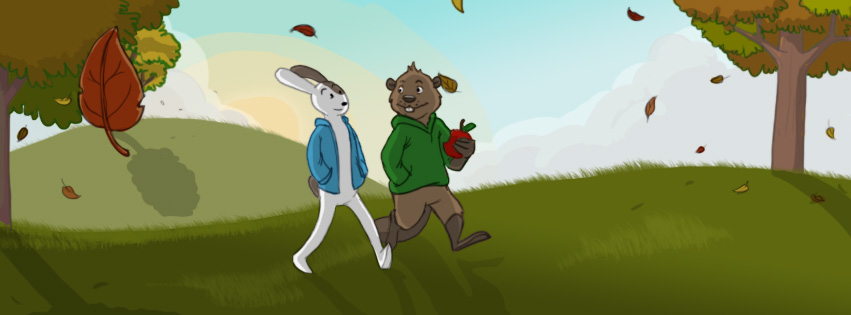 